Publicado en Barcelona el 10/10/2018 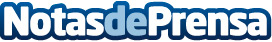 5 Finques y Perelada Brut Reserva, oro en el concurso de vinos más importante de América del NorteEn esta edición, más de 440 productores de 31 países han presentado a concurso un total de 1820 vinos. Un total de 60 catadores procedentes de 15 países de todo el mundo han valorado las distintas referenciasDatos de contacto:Alicia Huidobro629647315Nota de prensa publicada en: https://www.notasdeprensa.es/5-finques-y-perelada-brut-reserva-oro-en-el Categorias: Internacional Gastronomía Comunicación Marketing Cataluña http://www.notasdeprensa.es